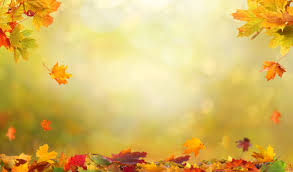     MINI                                           MONTHLY FOR WOMENRETREAT   Kingswood Academy:133 Plainfield Rd. Darien     7:30 pm	 - Exposition of the Blessed Sacrament    7:45 pm – Meditation    8:15 pm – Practical Talk and Confession    9:00 pm – Meditation    9:30 pm – Benediction     WEDNESDAY                          OCTOBER 13th